Agency overviewThe Public Service Commission (PSC) is headed by an independent Public Service Commissioner and is a separate agency under the Government Sector Employment Act 2013 (GSE Act) that supports the Commissioner in the exercise of his/her functions and powers.The PSC leads the design, development and implementation of the full range of workforce management strategies - including workforce capability, recruitment and assessment and strategic workforce planning - to enhance the effectiveness and efficiency of the NSW public sector workforce.Primary purpose of the roleThe Analyst collects and validates data to conduct data analysis and produces reports to support and inform the development of public sector workforce programs, initiatives, projects and policy, and contributes to the preparation of advice for the Commissioner and other stakeholders.Key accountabilitiesAnalyse workforce data from various sources to inform the preparation of briefings, submissions, policy papers and both regular and ad-hoc reports.Liaise with multiple agency/department representatives to support their submission of workforce data to the PSC.Conduct quality assurance of the Commission’s data collections, identifying issues and liaising with agency/department representatives to facilitate data correction and resolution.
Identify, communicate and document key findings of analysis, either verbally or with concise and accurate written reports.Provide input to the design of projects and carry out quantitative and qualitative research and analysis to inform policy.Use judgement and initiative to contribute to the development of effective and constructive solutions to challenges.Comply with data governance standards to ensure that data assets are appropriately managed throughout their lifecycle.Key challengesAcquiring an in-depth knowledge of the workforce data and systems, in order to be able to assist sector representatives with their data and collection process concerns.Managing competing priorities effectively in a high-volume work environment, given the need to deliver work within required timeframes and to a high degree of accuracy.Applying critical thinking and analysis to data, to demonstrate findings of data beyond simple presenting of numbers.Key relationshipsRole dimensionsDecision makingThe role operates with autonomy in determining day to day work priorities within the context of an agreed work plan and in making associated decisions. Decisions on complex issues or those with political impact are referred to a higher level of authority.Reporting lineThe role reports to the relevant reporting line manager. Direct reportsNilBudget/ExpenditureAs per PSC financial delegations. Essential requirements Appropriate tertiary qualifications and/or demonstrated, relevant, equivalent professional experience.Capabilities for the roleThe NSW public sector capability framework describes the capabilities (knowledge, skills and abilities) needed to perform a role. There are four main groups of capabilities: personal attributes, relationships, results and business enablers, with a fifth people management group of capabilities for roles with managerial responsibilities. These groups, combined with capabilities drawn from occupation-specific capability sets where relevant, work together to provide an understanding of the capabilities needed for the role.The capabilities are separated into focus capabilities and complementary capabilities. Focus capabilitiesFocus capabilities are the capabilities considered the most important for effective performance of the role. These capabilities will be assessed at recruitment. The focus capabilities for this role are shown below with a brief explanation of what each capability covers and the indicators describing the types of behaviours expected at each level.Complementary capabilitiesComplementary capabilities are also identified from the Capability Framework and relevant occupation-specific capability sets. They are important to identifying performance required for the role and development opportunities. Note: capabilities listed as ‘not essential’ for this role are not relevant for recruitment purposes however may be relevant for future career development.ClusterPremier and CabinetAgencyPublic Service CommissionDivision/Branch/UnitCapability and Culture/Performance and InsightsRole numberTBCClassification/Grade/BandClerk Grade 7/8Senior executive work level standardsNot ApplicableANZSCO Code224411PCAT Code1119192Date of Approval17 November 2020Agency Websitepsc.nsw.gov.auWho  Why Internal Relevant Reporting Line Manager Provide regular updates on key projects, issues and priorities Contribute to strategic planning, policy development and decision makingEscalate issues, keep informed and receive instructions.Senior Executive/ Leadership (if relevant)Provide strategic and/ or tailored advice and recommendations Provide updates on work activity and performance Discuss solutions to challenging issuesWork TeamParticipate and contribute to meetings and share information.Support the team, work collaboratively to contribute to achieving the team’s outcomes. External External Stakeholders/ Customers Address queries and/or redirect to relevant party for review and resolution.Contribute to a client-focused approach to service provision Provide advice to support decision-making and provide solutions to issues Optimise engagement to define mutual interests, manage expectations and achieve defined outcomes Establish networks to enable performance benchmarking and maintain currency in trends and developmentsContribute to cross agency or whole of government projects/programs Actively manage the relationships with providers to ensure services and information is maintained in accordance with any agreements with a continued focus on improvements in accuracy and timeliness.FOCUS CAPABILITIESFOCUS CAPABILITIESFOCUS CAPABILITIESFOCUS CAPABILITIESFOCUS CAPABILITIESCapability group/setsCapability nameBehavioural indicatorsLevel 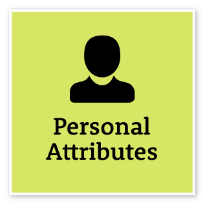 Act with IntegrityBe ethical and professional, and uphold and promote the public sector valuesAct with IntegrityBe ethical and professional, and uphold and promote the public sector valuesRepresent the organisation in an honest, ethical and professional waySupport a culture of integrity and professionalismUnderstand and help others to recognise their obligations to comply with legislation, policies, guidelines and codes of conductRecognise and report misconduct and illegal and inappropriate behaviourReport and manage apparent conflicts of interest and encourage others to do soIntermediate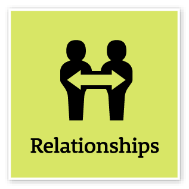 Communicate EffectivelyCommunicate clearly, actively listen to others, and respond with understanding and respectCommunicate EffectivelyCommunicate clearly, actively listen to others, and respond with understanding and respectTailor communication to diverse audiencesClearly explain complex concepts and arguments to individuals and groupsCreate opportunities for others to be heard, listen attentively and encourage them to express their viewsShare information across teams and units to enable informed decision makingWrite fluently in plain English and in a range of styles and formatsUse contemporary communication channels to share information, engage and interact with diverse audiencesAdept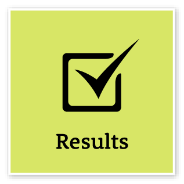 Think and Solve ProblemsThink, analyse and consider the broader context to develop practical solutionsThink and Solve ProblemsThink, analyse and consider the broader context to develop practical solutionsResearch and apply critical-thinking techniques in analysing information, identify interrelationships and make recommendations based on relevant evidenceAnticipate, identify and address issues and potential problems that may have an impact on organisational objectives and the user experienceApply creative-thinking techniques to generate new ideas and options to address issues and improve the user experienceSeek contributions and ideas from people with diverse backgrounds and experienceParticipate in and contribute to team or unit initiatives to resolve common issues or barriers to effectivenessIdentify and share business process improvements to enhance effectivenessAdept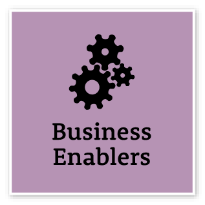 TechnologyUnderstand and use available technologies to maximise efficiencies and effectivenessTechnologyUnderstand and use available technologies to maximise efficiencies and effectivenessIdentify opportunities to use a broad range of technologies to collaborateMonitor compliance with cyber security and the use of technology policiesIdentify ways to maximise the value of available technology to achieve business strategies and outcomesMonitor compliance with the organisation’s records, information and knowledge management requirementsAdeptOccupation specific capability set - PSC Analytics Capability Framework – AnalystOccupation specific capability set - PSC Analytics Capability Framework – AnalystOccupation specific capability set - PSC Analytics Capability Framework – AnalystOccupation specific capability set - PSC Analytics Capability Framework – AnalystOccupation specific capability set - PSC Analytics Capability Framework – AnalystInformation Management Data Governance, Security and QualityConduct interim data quality checks and identify potential reasons for poor quality of data sets. Understand data security and compliance requirements, and key components of the data governance framework. Workforce Reporting Indicators and MeasuresEngage with the client and senior team members to identify relevant indicators and measures to be analysed. Workforce Reporting Reporting ProcessExecute each stage of the standard workforce reporting process, generating completed reports efficiently based on relevant, validated data. Demonstrate proficiency in use of reporting software/tools.Workforce Reporting Business IntelligenceIdentify and articulate key analytic insights relevant to the purpose of the analysis and report. Raise potential options for improvement to the reports generated to meet client needs. Consider introduction of more complex analysis, in consultation with more senior team members, in order to generate deeper insights. COMPLEMENTARY CAPABILITIESCOMPLEMENTARY CAPABILITIESCOMPLEMENTARY CAPABILITIESCOMPLEMENTARY CAPABILITIESCOMPLEMENTARY CAPABILITIESCapability group/setsCapability nameDescriptionLevel Display Resilience and CourageDisplay Resilience and CourageBe open and honest, prepared to express your views, and willing to accept and commit to changeIntermediateManage SelfManage SelfShow drive and motivation, an ability to self-reflect and a commitment to learningAdeptValue Diversity and InclusionValue Diversity and InclusionDemonstrate inclusive behaviour and show respect for diverse backgrounds, experiences and perspectivesIntermediateCommit to Customer ServiceCommit to Customer ServiceProvide customer-focused services in line with public sector and organisational objectivesIntermediateWork CollaborativelyWork CollaborativelyCollaborate with others and value their contributionIntermediateInfluence and NegotiateInfluence and NegotiateGain consensus and commitment from others, and resolve issues and conflictsIntermediateDeliver ResultsDeliver ResultsAchieve results through the efficient use of resources and a commitment to quality outcomesIntermediatePlan and PrioritisePlan and PrioritisePlan to achieve priority outcomes and respond flexibly to changing circumstancesFoundationalDemonstrate AccountabilityDemonstrate AccountabilityBe proactive and responsible for own actions, and adhere to legislation, policy and guidelinesIntermediateFinanceFinanceUnderstand and apply financial processes to achieve value for money and minimise financial riskFoundationalProcurement and Contract ManagementProcurement and Contract ManagementUnderstand and apply procurement processes to ensure effective purchasing and contract performanceFoundationalProject ManagementProject ManagementUnderstand and apply effective planning, coordination and control methodsIntermediateOccupation specific capability set - PSC Analytics Capability Framework – AnalystAnalytic ApproachTechnical Problem SolvingAnalytic ApproachApplication of ContextAnalytic ApproachClient EngagementInformation ManagementData Management StrategyWorkforce ReportingVisualisation and CommunicationAdvanced Workforce AnalyticsUnderstanding and PlanningAdvanced Workforce AnalyticsAnalytical Process and InsightsAdvanced Workforce AnalyticsVisualisation and Communication